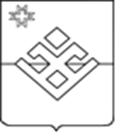 РАСПОРЯЖЕНИЕГлавы муниципального образования «Кечевское»От 19 марта 2021 г.                                                                            № 1с. Кечево                                 О созыве тридцать третьей очередной сессии совета депутатов муниципального образования «Кечевское» четвертого созываСогласно Уставу муниципального образования «Кечевское», Регламенту работы Совета депутатов муниципального образования «Кечевское»:Созвать очередную тридцать третью  сессию Совета депутатов муниципального образования «Кечевское»  23 марта 2021 года в 18.00 часов в Кечевском ЦСДК:Предложить следующую повестку дня:Об исполнении бюджета муниципального образования«Кечевское» за 2020 годОб отчете Главы муниципального образования «Кечевское» о работе органов местного самоуправления муниципального образования «Кечевское» в 2020 году.О снятии дисциплинарного взыскания с главы муниципального образования «Кечевское» Золотарева С.А.О наложении дисциплинарного взыскания на главу муниципального образования «Кечевское» Золотарева С.А.О премировании Главы муниципального образования «Кечевское» в  связи с празднованием Дня защитника Отечества.Глава муниципального образования  «Кечевское»                   С. А. Золотарев